Muster GmbHErika MusterMusterstr. 12312345 MusterstadtMusterstadt, 15.11.2018Bewerbung als TriebfahrzeugführerSehr geehrte Frau Muster,wie auch mein Vater schon habe ich mich dazu entschlossen, Triebfahrzeugführer zu werden. Schon immer war es mein Traum, das ganze Land zu bereisen und sowohl Güter als auch Personen, zu ihren Zielen zu bringen. Ich bin der festen Überzeugung, dass dieser Job mich stets erfüllen wird. Aufgrund dessen können Sie große Leistungsbereitschaft und Motivation voraussetzen. Diese Sicherheit begründe ich mit den Erfahrungen, welche ich in meinem Praktikum beim Unternehmen Züge GmbH machen durfte. Darüber hinaus konnte ich während dieses Praktikums noch stärker als sonst erkennen, dass ich sehr teamfähig bin und mich schnell in eine Gruppe einfügen kann. Darüber hinaus habe ich großes Interesse an Technik. In zwei Monaten werde ich meine allgemeine Hochschulreife erlangt haben und würde mich sehr freuen, danach bei Ihnen eine Ausbildung beginnen zu dürfen. Mit großem Interesse erwarte ich Ihre Rückmeldung und freue mich darauf, Sie in einem persönlichen Gespräch von mir überzeugen zu können.Mit freundlichen GrüßenLukas Kaiser
Unsere Empfehlung: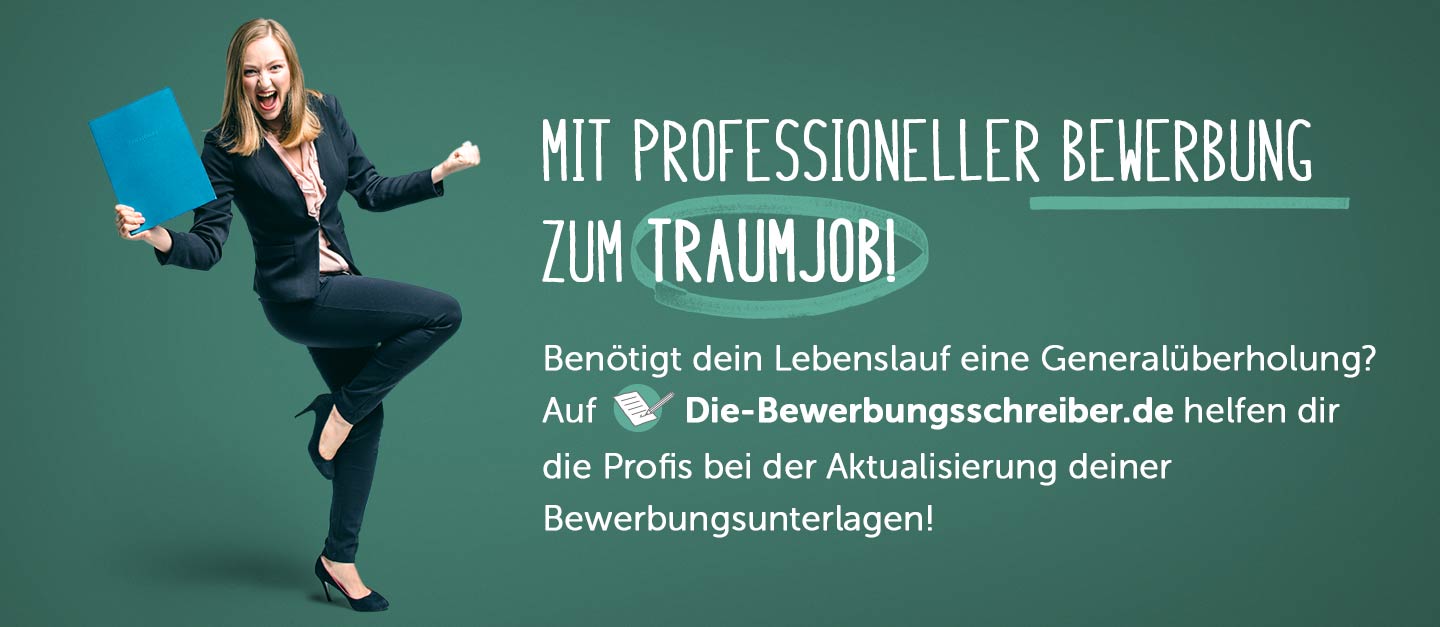 www.die-bewerbungsschreiber.de